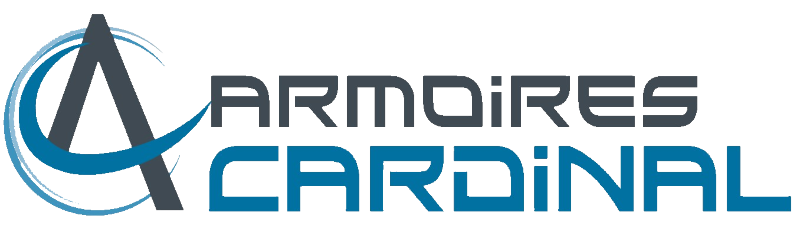 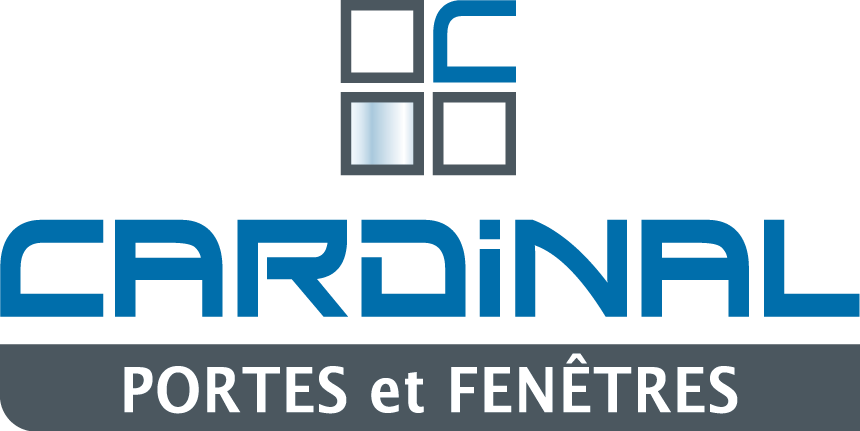 
Demande de soumission : cardinalportesetfenetres@outlook.comNom : 			Date : Adresse :    	Ville : Email : Tél. :   Vous recherchez (cocher une ou plusieurs cases): Fenêtres  	Portes 	Portes patio  	Portes de garage   Thermos   		Avec installation                         Couleur extérieure : Style :Finition extérieure PVC  		Hybride  	Imitation bois  Pour prendre les mesures approximatives (en pouces) :Portes, portes patio et fenêtres : du côté extérieur (vinyle à vinyle) ou (brique à brique).Portes de garage : du côté extérieur (intérieur du cadre pour la largeur et du plancher à l’intérieur du cadre pour la hauteur) et du côté intérieur (hauteur du plancher au plafond). Thermos : hauteur et largeur de la vitre apparente.UN INSTALLATEUR OU REPRÉSENTANT PRENDRA LES MESURES AVANT LA COMMANDE FINALE.EXEMPLE :QtéLargeurHauteurÉpaisseur 
du cadreTypeLocalisation /notes245 ½72 ½9 ¾Battant (volet droit)Chambre à coucherQtéLargeurHauteurÉpaisseur 
du cadreTypeLocalisation / notes